English 4May 11th – 15th, 2020Past Tense, Past Perfect Tense, Present Perfect TenseMonday, May 11th, 2020*	revision “The Present Perfect Simple Tense”:				- Revise the Present Perfect Simple Tense! Use your GRAMMAR – bookand the sheet “Present Perfect Simple (= Perfekt, Vergangenheit)” (p. 91)!*	worksheet “Fill in the Present Perfect Tense!” (p. 92)*	worksheet “Ask questions in the Present Perfect Simple with ...” (p. 100)*	negations in the Present Perfect Simple Tense:				- Write the NEGATIONS to the questions    (sheet, p. 100) into your ex – book! Don’t write the keywords anymore or change them if possible!e.g.	1. I have not been to England. (no keyword)2. She has not come back yet. (changed keyword)Tuesday, May 12th, 2020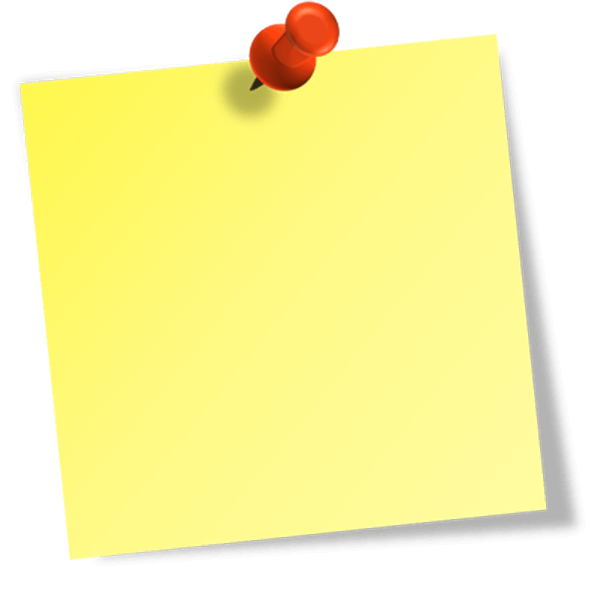 What you need:	- ex – book								- grammar – book								- writing utensils*	worksheet “What are the tenses?” (p. 108)*	worksheet “What is the correct tense?” (p. 114):									- Do the exercises!								- Complete the register in 								   your ex – book!Wednesday, May 13th, 2020*	worksheet “Form sentences and questions in the tenses in brackets” (p. 178):				- Write NEGATIONS into your ex – book!*	worksheet “Tenses – fill in the correct form of the verb” (p. 180)	Thursday, May 14th, 2020 *	sheet “practice makes you perfect”:		- Follow the instructions on 								  the sheet! *	SB, p. 77 / The Mag:		- Watch the video on 	  www.digi4school.at!		Send a 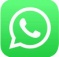 						photo!						- Do the exercises! 		*	WB, p. 58 / Everyday English:	- Do the exercise!Friday, May 15th, 2020 – P.O. – BOX (800 – 1000)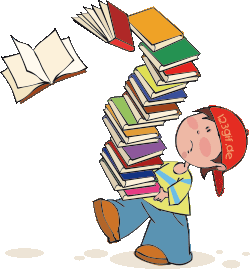 *	Bring these things to the post-office box (P.O.B.):- Workbook- Student’s Book- ex - book